Colegio Mercedes Marín del Solar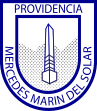 Asignatura: Música3° básicoAPRENDIENDO A DIBUJAR LAS FIGURAS MUSICALESNombre:						Fecha: 				Curso:Las líneas y los espacios del pentagrama se cuentan de abajo hacia arriba.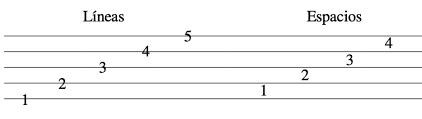 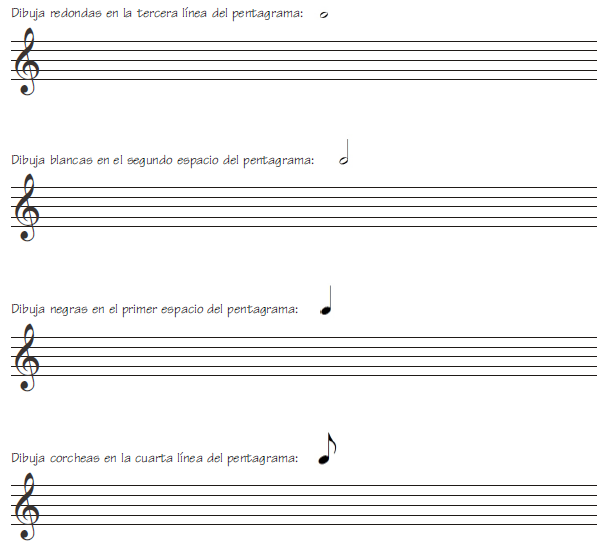 